PATIENT PARTICIPATION GROUPS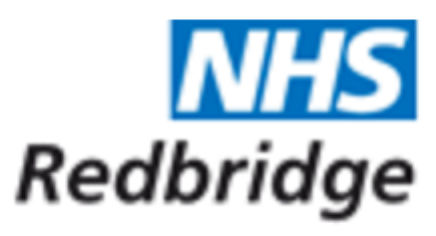 EVERYONE WELCOME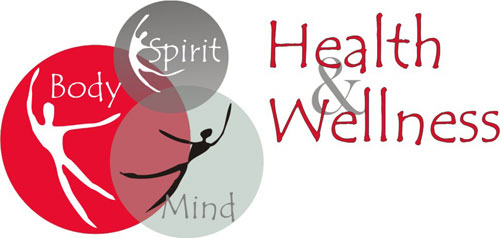 NO APPOINTMENT NECESSARY!THURSDAY 5TH OCTOBER 20172pm to 6.00pmSOUTH WOODFORD HEALTH CENTRE114 HIGH ROAD, E18 2QS (ENTRANCE FROM HIGH ROAD)Chandra Patel (Elmhurst) 07961 145592, Rakesh Dutta (Queen Mary) 07931 514129, Michelle Greene (Shrubberies) 020 8505 8354